«Утверждаю»Директор школы № ___			_____________________МКП «Городской комбинат школьного питания»М  Е  Н   Ю  школы №_____На 14 декабря .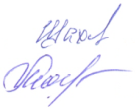 ГЕНЕРАЛЬНЫЙ ДИРЕКТОР                                    А.М.ШАХОВАКАЛЬКУЛЯТОР                                                          А.П.МАЛЫГИНАЗАВ ПРОИЗВОДСТВОМ«Утверждаю»Директор школы № ________________________МКП «Городской комбинат школьного питания»М  Е  Н   Ю  школы №_____На 15 декабря .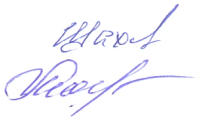 ГЕНЕРАЛЬНЫЙ ДИРЕКТОР                                    А.М.ШАХОВАКАЛЬКУЛЯТОР                                                          А.П.МАЛЫГИНАЗАВ ПРОИЗВОДСТВОМ«Утверждаю»Директор школы № ________________________МКП «Городской комбинат школьного питания»М  Е  Н   Ю  школы №_____На 16 декабря . 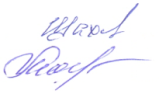 ГЕНЕРАЛЬНЫЙ ДИРЕКТОР                                    А.М.ШАХОВАКАЛЬКУЛЯТОР                                                          А.П.МАЛЫГИНАЗАВ ПРОИЗВОДСТВОМ«Утверждаю»Директор школы № ________________________МКП «Городской комбинат школьного питания»М  Е  Н   Ю  школы №_____На 17 декабря  2020 г.ГЕНЕРАЛЬНЫЙ ДИРЕКТОР                                    А.М.ШАХОВАКАЛЬКУЛЯТОР                                                          А.П.МАЛЫГИНАЗАВ ПРОИЗВОДСТВОМУтверждаю»Директор школы № ________________________МКП «Городской комбинат школьного питания»М  Е  Н   Ю  школы №_____На 18 декабря  .ГЕНЕРАЛЬНЫЙ ДИРЕКТОР                                    А.М.ШАХОВАКАЛЬКУЛЯТОР                                                          А.П.МАЛЫГИНАЗАВ ПРОИЗВОДСТВОМ«Утверждаю»Директор школы № ________________________МКП «Городской комбинат школьного питания»М  Е  Н   Ю  школы №_____На 19 декабря  2020 г.ГЕНЕРАЛЬНЫЙ ДИРЕКТОР                                    А.М.ШАХОВАКАЛЬКУЛЯТОР                                                          А.П.МАЛЫГИНАЗАВ ПРОИЗВОДСТВОМ№ ТТКЭЦккалБЖУНаименование блюдаВыход, гЦена, руб.63-50 (льготники, платники)63-50 (льготники, платники)63-50 (льготники, платники)63-50 (льготники, платники)63-50 (льготники, платники)63-50 (льготники, платники)63-50 (льготники, платники)63-50 (льготники, платники)54,63,484,420Сыр Российский1511,9777656,553,74,040,25Яйцо вареное 1 шт.9,36518145,45,495,3519,56Суп молочный с вермишелью (молоко, вода, вермишель, масло сл, сахар-песок)25016,8566337,60,190,049,11Чай с сахаром (чай, сахар-песок)2001,2110030,420,4Хлеб пшеничный йодированный402,521822,850,9539,9Банан19021,59576,1518,7115,289,22Итого63,50Льготное питание63,50ДополнительноДополнительноДополнительноДополнительноДополнительноДополнительноДополнительноДополнительно171724,859,6916,23Уха "Рыбацкая" с сайрой (картофель, морковь, лук репч., сайра в масле, масло раст., соль йодир.)20/25020,9025416614,649,824,77Рыба тушеная с овощами (горбуша, морковь, лук репч., томат. паста, масло растит., вода, сахар-песок, соль йодир.)60/6041,7097519712,2115,282,69Гуляш из индейки (филе индейки, масло слив.. лук репч., томат. мука пшен.)45/4548,002920812,2212,7511,36Биточки мясные (говядина, хлеб пшен., лук репч., соль йодир.)8035,5098338415,2131,3310,38Запеканка мясная с рисом, с маслом (говядина, лук репч., масло раст., крупа рисовая, соль йод, масло слив.)150/580,60371881,92,5814,87Картофель отварной (картофель, масло сл., соль йодир.)1006,10370180,241,111,78Соус красный основной (лук, морковь, мука, масло раст., масло слив., т. Паста, соль)301,406532028,435,1330,46Расстегаи с рыбным фаршем (тесто дрож., фарш рыбный с рисом, масло растит., соль йодир., лук репч.)7517,40552397,8110,7927,7Сосиска запеченная в тесте (тесто сд., сосиска, яйцо)30/5023,0057126912,4313,7121,11Пицца с мясным фаршем (тесто сдоб., мясо гов.лук реп., раст.масло, т.паста,сыр,)7536,706682507,947,7247,7Булочка «Неженка» (мука, дрожжи, сахар-песок, яйцо, м.слив., сг.молоко)7516,40902750,75018Кисель витаминизированный (кисель из концентрата, вода)2008,60-----Чай пакетированный2008,10663370,050,029,1Чай с сахаром (чай, сахар-песок)2001,20603291,551,452,17Чай с молоком (чай, молоко)50/1505,90-----Вода негазированная.22,50-910024Сок фруктовый в потребительской упаковке 1/2008,7762,51,870,2512,75Хлеб пшеничный йодированный251,60-470,40,49,8Яблоки свежие10011,30№ ТТКЭЦккалБЖУНаименование блюдаВыход, гЦена, руб.63-50 (льготники, платники)63-50 (льготники, платники)63-50 (льготники, платники)63-50 (льготники, платники)63-50 (льготники, платники)63-50 (льготники, платники)63-50 (льготники, платники)63-50 (льготники, платники)6,60,420,061,14Огурцы свежие порциями6014,83651101,611,533,675,61Фрикадельки рыбные с маслом (горбуша, хлеб, лук репч., яйцо, соль йод., масло слив.)80/533,26371132,33,064,4320,04Пюре картофельное (картофель, молоко, масло слив., соль йод.)15011,0443256,890,220,0513,76Чай с лимоном (чай, сахар-песок, лимон)200/42,3310030,420,4Хлеб пшеничный йодированный402,52640,02015,88Мармелад желейный203,20461,3918,258,6176,83Итого67,18Льготное питание63,50ДополнительноДополнительноДополнительноДополнительноДополнительноДополнительноДополнительноДополнительно165163,36,369,4413,15Борщ из свежей капусты с говядиной и сметаной (говядина, картофель, капуста, морковь, лук репч., томат паста, масло раст., соль йод., сметана)15/250/1021,0065110111,533,675,61Фрикадельки рыбные (горбуша, хлеб, лук репч., яйцо, соль йод.,)8029,2022214611,268,645,94Ежики мясные (мясо гов., лук,  рис, масло сл., мука, сольй йодир.)8034,6057533417,82313,8Мясо тушеное с капустой (говяд., капуста св., морковь, лук, т.паста, масло раст., мука, специи, соль)50/15053,606292733,4515,0431,12Рис с овощами (рис, морковь, лук реп, т.паста, масло раст., масло сл), соль йодир.15019,803711323,064,4320,04Пюре картофельное (картофель, молоко, масло слив., соль йод.)15011,0018639129,311,0744,26Сырники с вареньем (творог, яйцо, сахар-песок, мука, масло раст., варенье)150/2045,40922368,4611,424,81Пицца Школьная (сыр, тесто сдоб., колбаса вар, лук реп., раст.масло, т.паста, сметана)8025,60601855,044,6430,76Пирожки печеные с картофелем (тесто сдобное дрожжевое, фарш из картофеля, яйцо)757,903382375,165,4841,7Булочка «Настена» (мука, сахар-песок, яйца, дрожжи, масло сл., повидло)7512,20695740,150,1318,18Компот из свежих яблок и груш с вит С (яблоки, груши, сахар-песок, лимон.ксилота, аскорб кислота)20012,20-----Чай пакетированный2008,10663370,050,029,1Чай с сахаром (чай, сахар-песок)2001,20603291,551,452,17Чай с молоком (чай, молоко)50/1505,90-----Вода негазированная.22,50-910024Сок фруктовый в потребительской упаковке 1/2008,7762,51,870,2512,75Хлеб пшеничный йодированный251,60-470,40,49,8Яблоки свежие10011,30№ ТТКЭЦккалБЖУНаименование блюдаВыход, гЦена, руб.63-50 (льготники, платники)63-50 (льготники, платники)63-50 (льготники, платники)63-50 (льготники, платники)63-50 (льготники, платники)63-50 (льготники, платники)63-50 (льготники, платники)63-50 (льготники, платники)120,550,11,9Помидоры свежие порциями6011,49973/97919412,5712,837,13Котлета из индейки с соусом белым основным (индейка, хлеб, сухари панир., соль йодир., соус белый основной)80/3041,42307187,544,43,9325,33Макаронные изделия отварные (макарон. изд., масло слив., соль йодир.)1507,47986751,81,6713,22Какао-напиток (какао порошок, молоко, сахар-песок)2008,3810030,420,4Хлеб пшеничный йодированный402,52568,5422,3218,9367,98Итого71,28Льготное питание63,50ДополнительноДополнительноДополнительноДополнительноДополнительноДополнительноДополнительноДополнительно1571837,2610,6617,84Суп картофельный с бобовыми, с говядиной (говядина, картофель, горох, лук репч., морковь, масло раст., соль йодир.)15/25020,2025019219,2812,720,32Рыбка «Янтарная» (горбуша,  сыр, яйцо, масло раст.,  сметана, соль йодир.)7054,30631/56325713,2120,45,41Голубцы ленивые в сметанном соусе (капуста св., говядина п/ф , лук, яйцо, масло раст.,  мука пш., соль йодир., соус сметан.)80/3040,6024625710,816,888,97Котлета «Домашняя» ( мясо гов, свин, лук реп., сухари, яйца, хлеб, масло раст.)8031,70973/97919412,5712,837,13Котлета из индейки с соусом белым основным (индейка, хлеб, сухари панир., соль йодир., соус белый основной)80/3041,40307187,544,43,9325,33Макаронные изделия отварные (макарон. изд., масло слив., соль йодир.)1507,506041352,863,8722,31Картофель отварной (картофель, соль йод., масло слив.)1509,20192049,1710,418,34Беляши по-школьному (мясо гов.., лук, мука, дрожжи, масло р., соль йодир.)8022,80601665,145,729,08Пирожки печеные с капустой ( тесто сдоб., капуста, лук, масло раст.)758,003331933,436,131,18Булочка «Вертута с яблоками» (мука, сахар-песок, молоко, дрожжи, яйцо, яблоко)7517,00904910,261,1819,82Напиток из облепихи (облепиха, протертая с сахаром)2009,50-----Чай пакетированный2008,10663370,050,029,1Чай с сахаром (чай, сахар-песок)2001,20603291,551,452,17Чай с молоком (чай, молоко)50/1505,90-----Вода негазированная.22,50-910024Сок фруктовый в потребительской упаковке 1/2008,7762,51,870,2512,75Хлеб пшеничный йодированный251,60-470,40,49,8Яблоки свежие10011,30№ ТТКЭЦккалБЖУНаименование блюдаВыход, гЦена, руб.63-50 (льготники, платники)63-50 (льготники, платники)63-50 (льготники, платники)63-50 (льготники, платники)63-50 (льготники, платники)63-50 (льготники, платники)63-50 (льготники, платники)63-50 (льготники, платники)241,860,123,90Зеленый горошек6011,8866,10,087,250Масло сливочное108,0429/37022712,4213,7112,98Котлета мясная с соусом (говядина, хлеб пшен., масло раст.,соль йодир., лук, морковь, мука, масло раст., масло слив., т. паста, соль)80/3036,84297205,53,555,4335,61Рис розовый (крупа рисовая., томат, масло слив., соль йодир.)1508,8843256,890,220,0513,76Чай с лимоном (чай, сахар-песок, лимон)200/42,3310030,420,4Хлеб пшеничный йодированный402,52679,4921,1326,9686,65Итого70,49Льготное питание63,50ДополнительноДополнительноДополнительноДополнительноДополнительноДополнительноДополнительноДополнительно197147,66,5611,2310,45Щи из свежей капусты с говядиной, со сметаной (говядина, картофель, капуста свежая, морковь, лук репч., томат паста, масло раст., соль йодир., сметана)15/250/1019,6055618816,9111,015,32Поджарка из рыбы (горбуша, мука пш., лук репч., масло растит., соль йодир.)70/1546,7052342515,1924,1436,86Плов из говядины и овощей (говядина,  рис, морковь, лук реп., масло раст, т.паста, соль йод.)40/14055,602920912,2212,611,2Котлета мясная (говядина, хлеб пшен., масло раст.,соль йодир.)8035,5024519711,0413,178,58Перец фаршированный мясом (перец сл., мясо гов., рис, лук, масло слив., сыр сметана, масло раст.)12078,00297205,53,555,4335,61Рис розовый (крупа рисовая., томат, масло слив., соль йодир.)1503071875,33,9332,7Макароны отварные (макаронные изделия, масло сл.)1507,50370180,21,111,78Соус красный основной (лук, морковь, мука, масло раст., масло слив., т. Паста, соль)301,4058930510,5715,3231,17Хот дог закрытый (тесто сдоб., сосиска, огурец сол., сыр.,  т.паста, масло раст.)10035,70192049,1710,418,34Беляши по-школьному (мясо гов.., лук, мука, дрожжи, масло р., соль йодир.)8022,803642236,44,7338,9Калач сметанный (мука, сахар-песок, масло сл., сода, сметана)759,60611990,570,0724,09Компот из сухофруктов с вит С (смесь сухофруктов, сахар-песок, лимон. кислота, аскорб кислота)2004,10-----Чай пакетированный2008,10663370,050,029,1Чай с сахаром (чай, сахар-песок)2001,20603291,551,452,17Чай с молоком (чай, молоко)50/1505,90-----Вода негазированная.22,50-910024Сок фруктовый в потребительской упаковке 1/2008,7762,51,870,2512,75Хлеб пшеничный йодированный251,60-470,40,49,8Яблоки свежие10011,30№ ТТКЭЦккалБЖУНаименование блюдаВыход, гЦена, руб.63-50 (льготники, платники)63-50 (льготники, платники)63-50 (льготники, платники)63-50 (льготники, платники)63-50 (льготники, платники)63-50 (льготники, платники)63-50 (льготники, платники)63-50 (льготники, платники)54,63,484,420Сыр Российский1511,9777656,553,74,040,25Яйцо вареное 1 шт.9,3618737620,8810,249,12Запеканка творожная с рисом со сгущенным молоком (творог, крупа рисовая, сахар-песок, яйцо куриное, масло слив., сухари панир., сметана, сгущенное молоко)150/3042,8160327,891,551,452,17Чай с молоком (чай, молоко)2005,9010030,420,4Хлеб пшеничный йодированный402,52615,0432,6120,5171,94Итого72,56Льготное питание63,50ДополнительноДополнительноДополнительноДополнительноДополнительноДополнительноДополнительноДополнительно166/6191586,895,9719,05Суп картофельный с домашней лапшой, с фрикадельками (фрикадельки мясные, картофель, лук репч., лапша домашняя, масло раст., соль йодир.)20/25020,1062618612,0410,2511,36Биточки рыбные (горбуша, хлеб, сухари панир., масло раст., соль йод)8030,6023028718,9314,7220,62Позы-буузы (мука, яйцо, соль йод., говядина, лук репч.)2/7550,3022523012,2212,7511,36Котлета «Незнайка» (мясо гов., мясо свин.,  лук, сухарь пан., яйцо, молоко, хлеб-батон, масло раст8036,405851724,324,0729,55Перловка отварная (перловка, масло сл., соль йодир.)1506,205321232,356,3014,21Рагу овощное (картофель, капуста свежая, морковь, лукр печ., масло раст., соль йод., мука, томат паста)1508,40370180,21,111,78Соус красный основной (лук, морковь, мука, масло раст., масло слив., т. Паста, соль)301,403282538,4611,7228,41Плюшка «Эстонская» с сыром (мука, сахар-песок,соль йодир., яйцо, сыр, дрожжи, сл.масло)7524,50602269,88,427,8Пирожки печеные с мясом и луком (тесто сдоб., мясо гов., лук, масло раст.)7524,407182497,35,9541,66Блинчики со сгущенным молоком (мука, вода, молоко, сода пищ.,сахар-песок, соль йодир., яйцо, сг.молоко)100/3026,60667750,380,1318,2Напиток из шиповника (шиповник, лимон, сахар-песок)2005,70-----Чай пакетированный2008,10663370,050,029,1Чай с сахаром (чай, сахар-песок)2001,20603291,551,452,17Чай с молоком (чай, молоко)50/1505,90-----Вода негазированная.22,50-910024Сок фруктовый в потребительской упаковке 1/2008,7762,51,870,2512,75Хлеб пшеничный йодированный251,60-470,40,49,8Яблоки свежие10011,30№ ТТКЭЦккалБЖУНаименование блюдаВыход, гЦена, руб.63-50 (льготники, платники)63-50 (льготники, платники)63-50 (льготники, платники)63-50 (льготники, платники)63-50 (льготники, платники)63-50 (льготники, платники)63-50 (льготники, платники)63-50 (льготники, платники)694,45,50Сыр Российский1915,34193/370229,910,7315,4511,97Тефтели мясные I вариант с соусом (говядина, хлеб, лук, масло раст., мука, соус красный осн.)80/3032,78632224,688,215,3535,91Гарнир каша гречневая рассыпчатая (крупа гречневая, масло слив., соль йодир.)15011,6566337,60,190,049,11Чай с сахаром (чай, сахар-песок)2001,2110030,420,4Хлеб пшеничный йодированный402,52661,1826,5326,7477,39Итого63,50Льготное питание63,50ДополнительноДополнительноДополнительноДополнительноДополнительноДополнительноДополнительноДополнительно1481517,258,411,64Суп из овощей с фасолью, с говядиной (говядина, картофель, лук реп., морковь, фасоль, масло раст., соль йод.)		15/25021,8097517510,9613,582,39Гуляш из индейки (филе индейки, лук репч., томат паста, соль йод., масло слив.)40/4038,4025218912,7612,56,36Сеченики Посольские (горбуша, хлеб, лук, масло растит., соль йодир, молоко, яйцо)7530,40193/370229,910,7315,4511,97Тефтели мясные I вариант с соусом (говядина, хлеб, лук, масло раст., мука, соус красный осн.)80/3032,806322248,215,3535,91Гарнир каша гречневая рассыпчатая (крупа гречневая., масло сл.,соль йод)15011,706041352,853,8722,3Картофель отварной (картофель, соль йод., масло слив.)1509,206582858,9713,7331,53Пицца со свежими перцами и помидорами (сыр,тесто сдоб., колбаса вр, лук реп., перец сл.,  раст.масло,  помидор св., маслины)	8038,603222334,723,7345,31Ватрушка с повидлом (мука, сахар-песок, масло слив, яйцо, соль йодир, повидло)7511,004351050,430,0825,59Компот из изюма с вит С (изюм, сахар-песок, лимон.кислота, аскорб кислота)20010,60-----Чай пакетированный2008,10663370,050,029,1Чай с сахаром (чай, сахар-песок)2001,20603291,551,452,17Чай с молоком (чай, молоко)50/1505,90-----Вода негазированная.22,50-910024Сок фруктовый в потребительской упаковке 1/2008,7762,51,870,2512,75Хлеб пшеничный йодированный251,60-470,40,49,8Яблоки свежие10011,30